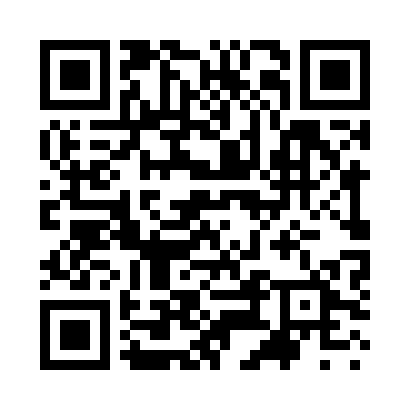 Prayer times for Rafaela, ArgentinaWed 1 May 2024 - Fri 31 May 2024High Latitude Method: NonePrayer Calculation Method: Muslim World LeagueAsar Calculation Method: ShafiPrayer times provided by https://www.salahtimes.comDateDayFajrSunriseDhuhrAsrMaghribIsha1Wed6:157:371:034:066:287:462Thu6:157:381:034:066:287:453Fri6:167:381:034:056:277:454Sat6:167:391:034:046:267:445Sun6:177:401:034:046:257:436Mon6:187:401:034:036:247:427Tue6:187:411:024:026:237:428Wed6:197:421:024:026:237:419Thu6:197:421:024:016:227:4010Fri6:207:431:024:006:217:4011Sat6:207:441:024:006:207:3912Sun6:217:441:023:596:207:3913Mon6:217:451:023:596:197:3814Tue6:227:461:023:586:197:3815Wed6:227:461:023:586:187:3716Thu6:237:471:023:576:177:3717Fri6:237:481:023:576:177:3618Sat6:247:481:023:566:167:3619Sun6:257:491:023:566:167:3520Mon6:257:501:033:566:157:3521Tue6:267:501:033:556:157:3522Wed6:267:511:033:556:147:3423Thu6:277:521:033:546:147:3424Fri6:277:521:033:546:137:3425Sat6:287:531:033:546:137:3326Sun6:287:531:033:536:137:3327Mon6:297:541:033:536:127:3328Tue6:297:541:033:536:127:3329Wed6:307:551:033:536:127:3230Thu6:307:561:043:536:117:3231Fri6:307:561:043:526:117:32